    March 8, 2015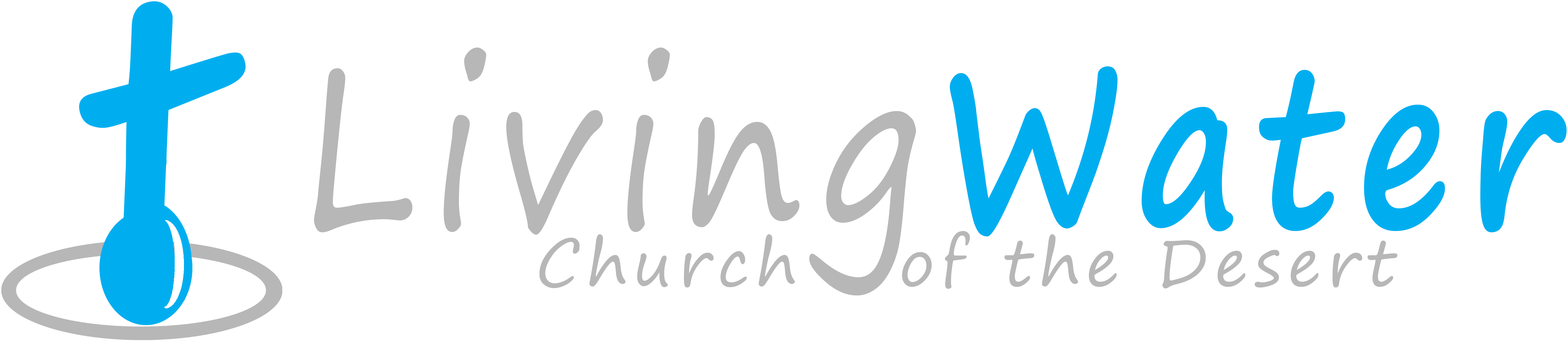 p r a y . e v a n g e l i z e . d i s c i p l e.God's love for his temple  Bible TextDaniel chapter 8Key VerseDaniel 8:26	Key Word Vision-To see God’s plan.1. Daniel’s vision of the Persian Empire.2. Daniel’s vision of the Greek   Empire.  3. Daniel’s vision of the defiled Temple.4. Daniel’s vision of the king Antiochus.Come and Worship with us on WednesdayOn March 11th, 2015Prayer at 6pm, Worship/Bible study & Youth Group at 7pmWe'll study the Book of 1 Peter.  Here are some of the Questions to be answered on Wednesday as we study 1 Peter chapter 3. 1. What was God's plan for the husband?2. What was God's plan for the wife ? 3. What is the best WAY to win an unbeliever to Christ? 4. Why was Peter so concern about marriage 2,000 years ago?5. What can we do to be ready to defend our faith? Thursday-   Come and join us for Downtown Evangelism at 7pm                         at the Sonny Bono Statue.Friday -       Fasting day for our church (morning to noon or sundown).Saturday -   At 10:05 turn your radios to Joy 92 for a message from Living Water                        Church.  Prayer meeting at 11am, Church Cleaning at 12am.Sunday -      Prayer at 9am.  Service at 10am.Helping the Poor:  James 2:15- If a brother or sister be naked, and destitute of daily food.  And one of you say unto them, Depart in peace, be ye warmed and filled; notwithstanding ye give them not those things which are needful to the body; what doth it profit"Discipleship: The Book of Daniel is really priceless not only because of the many prophecies it contains, but also because of the historical accuracy. I am trying to imagine how much will be the value of the chapter we study today if we would have the original manuscript. A personal letter wrote by Mark Twain  (1875) to his daughter was sold for 33,000 dollars. A page written by Tom Sawyer is worth 1,500 dollars. Jesus never wrote one page of the Bible with his own hand, but He inspired every word written in the Book of Daniel.Bible Promises: Romans 8:12-15.    "Therefore brethren, we are debtors, not to the flesh, to live after the flesh.  For if ye live after the flesh, ye shall die: but if ye through the Spirit do mortify the deeds of the body, ye shall live. For as many as are led by the Spirit of God, they are the sons of God. For ye have not received the spirit of bondage again to fear; but ye have received the Spirit of adoption, whereby we cry, Abba, Father."Pray for:     A. The Youth Ministry of our church.     B. Downtown Evangelism Ministry on Thursday at 7 PM.     C. Feeding the Poor Ministry on Friday 4:30 PM.     D. Prayer Ministry on SUN at 9 AM, WED at 6 PM.WIN a FRIEND for CHRIST in March by serving, praying and developing a new vision for the lost people.  Jesus served us by dying on the cross. One of the best ways to win the lost is to serve and help them in the time of need. Let's follow Christ in His steps!If you have any questions feel free to contact Pastor George or Lucia.5000 Calle San Raphael #c5Palm Springs, CA 92264(760) 898-5848Find us on Facebook     